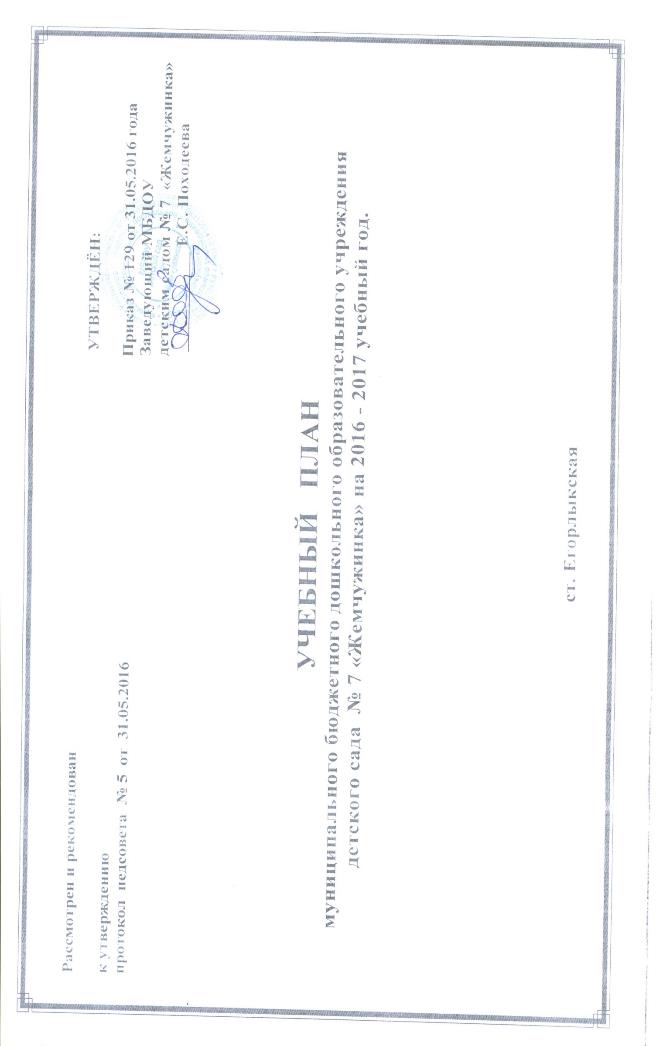 СОДЕРЖАНИЕ ОБРАЗОВАТЕЛЬНОГО ПРОЦЕССАПОЯСНИТЕЛЬНАЯ  ЗАПИСКА            Учебный план муниципального бюджетного дошкольного образовательного учреждения детского сада  № 7 «Жемчужинка» является нормативным документом, регламентирующим организацию образовательного процесса в образовательном учреждении с учетом специфики ДОУ, учебно-методического, кадрового и материально-техничес- кого оснащения. Нормативной базой для составления учебного плана муниципального дошкольного образовательного учреждения детского сада  № 7 «Жемчужинка» являются: Федеральный закон «Об образовании в Российской федерации» от 29 12 2012 года № 273 - ФЗПриказ Минобразования и науки РФ от 30.08.2013г. № 1014 « Об утверждении Порядка организации  и осуществления образовательной деятельности по основным общеобразовательным программам – образовательным программам дошкольного образования»СанПиН 2.4.1.3049-13 «Санитарно-эпидемиологические требования к устройству, содержанию и организации режима работы дошкольных образовательных организаций»Приказ Минобразования и науки РФ от 17.10.2013г. № 1155 «Об утверждении  Федерального Государственного Образовательного Стандарта Дошкольного Образования»  (ФГОС  ДО). Устав ДОУ.Основная образовательная программа ДОУПримерная основная общеобразовательная программа дошкольного образования «От  рождения до школы» под редакцией Н.Е. Вераксы, Т.С.Комаровой, М.А. ВасильевойОсновными задачами учебного плана являются: 1.Регулирование объема образовательной нагрузки. 2.Реализация ФГОС  к содержанию и организации образовательного процесса в МБДОУ. 3. Обеспечение единства всех компонентов (федерального, регионального).В МБДОУ  детском саду № 7 «Жемчужинка» функционирует 3 возрастные  группы, 1 разновозрастнаяВозрастной состав по списку следующий: Режим работы  МБДОУ  -  10,5 часов Время работы:            -   с 7.30 -   18.00 Выходные дни:    суббота, воскресенье.Решением педсовета  Протокол №  5 от 31.05.2016 г. установлены следующие периоды:Учебный   (образовательный)        - с 01.09.2016г. по 30.05.2017г.Летний оздоровительный период  - с 01.06.2017г. по 31.08.2017г.                                                                                                               В  учебный  период проводится оценка индивидуального развития детей. Такая оценка проводится педагогическим работником в рамках педагогической диагностики (оценки индивидуального развития детей дошкольного возраста, связанной с оценкой эффективности педагогических действий и лежащей в основе их дальнейшего планирования) (п. 3.2.3 ФГОС ДО).Всего в учебном 2016 – 2017 году -  38 учебных недель.Содержание  образовательного процесса обеспечивает развитие личности,  мотивации и способностей детей в различных видах деятельности и охватывает следующие структурные единицы, представляющие определенные направления развития и образования детей (далее - образовательные области) (пункт 2.6. ФГОС ДО).Содержание образовательного процесса включает совокупность образовательных областей:физическое развитие  (физическая культура, здоровье);социально-коммуникативное развитие (игра, труд, коммуникация, безопасность, духовно-нравственное воспитание);речевое развитие (развитие  речи, чтение художественной литературы, грамота);познавательное развитие (РЭМП, сенсорика, окружающий мир, патриотическое воспитание);художественно-эстетическое развитие  (музыкальное  воспитание, продуктивная деятельность:  лепка, рисование, ручной труд,  аппликация, конструирование.).Образовательные области  реализовываются в различных видах деятельности (общении, игре, познавательно-исследовательской деятельности - как сквозных механизмах развития ребенка).  Образовательная  нагрузка определена с учётом необходимого требования – соблюдение минимального количества НОД на изучение каждой образовательной области, которое определено в обязательной  части учебного плана (непрерывной образовательной деятельности) согласно Образовательной программы ДОУ и с учётом максимально – допустимым объемом недельной образовательной нагрузки (СанПин 2.4.1.3049-13), в соответствии с   основными видами организованной образовательной деятельности. На самостоятельную деятельность детей 3 - 7 лет (игры, подготовка к образовательной деятельности, личная гигиена) в режиме дня отводится не менее 3 - 4 часов.  Количество НОД, её продолжительность, время проведения соответствуют требованиям СанПин  2.4.1.3049-13.Количество  в группах составляет: В  группе раннего возраста - 10 В  младшей -10В средней - 10В старшей - 10В подготовительной - 15Занятия по физическому развитию для детей в возрасте от 3 до 7 лет организуются не менее 3 раз в неделю. Один раз в неделю для детей 5 - 7 лет круглогодично организовываются занятия по физическому развитию детей на открытом воздухе. Их проводят только при отсутствии у детей медицинских противопоказаний и наличии  у  детей спортивной  одежды, соответствующей погодным условиях.        В теплое время года при благоприятных метеорологических условиях непрерывная образовательная деятельность по физическому развитию организовывается на открытом воздухе.Образовательная деятельность  в разновозрастных группах проводятся по подгруппам. В  группах детей дошкольного возраста допускается проведение некоторых  НОД со всей группой (по условиям ДОУ). Выход с воспитанниками  на прогулку  корректируется согласно  режима дня  для определённого возраста.  Сбалансированность всех компонентов, обеспечивающих образовательный процесс, способствует формированию системного подхода в работе всех подразделений ДОУ и предполагает комплексность подхода, обеспечивая развитие детей во всех пяти взаимодополняющих образовательных областях (пункт 2.5 Стандарта).                                            СОДЕРЖАНИЕ ОБРАЗОВАТЕЛЬНОЙ ДЕЯТЕЛЬНОСТИ    Образовательная деятельность в МБДОУ детском саду  № 7  «Жемчужинка» строится на основе примерной основной общеобразовательной программы дошкольного образования «От  рождения до школы» под редакцией Н.Е. Вераксы, Т.С.Комаровой, М.А. Васильевой.Образовательная деятельность осуществляется в процессе организации различных видов детской деятельности (игро- вой, коммуникативной, трудовой, познавательно-исследовательской, продуктивной, музыкально-художественной, чтение) с учетом принципа интеграции образовательных областей («физическое развитие», «речевое развитие», «поз- навательное развитие», «социально – коммуникативное развитие», «художественно –эстетическое развитие»).Программа построена на позиции гуманно – личностного  отношения к ребенку и направлена на его всестороннее развитие, формирование духовных и общечеловеческих ценностей, а также способностей и интегративных качеств. В Программе отсутствует жесткая регламентация знаний детей и предметный центризм в обучении. Ведущие цели программы – создание благоприятных условий для полноценного проживания ребенком дошкольного детства, формирование основ базовой культуры личности, всестороннее развитие психических и физических качеств в соответствии с возрастными  и индивидуальными особенностями, подготовка к жизни в современном обществе, к обучению в школе, обеспечение безопасности жизнедеятельности дошкольника.Эти цели реализуются в процессе разнообразных видов детской деятельности: игровой,  коммуникативной, трудовой, познавательно- исследовательской, продуктивной, музыкально – художественной, чтения. Для достижения целей Программы первостепенное значение имеют:1.Забота о здоровье, эмоциональное благополучие и своевременном всестороннем развитии каждого ребенка;2.Создание в группах атмосферы гуманного и доброжелательного отношения ко всем воспитанникам, что позволяет растить их общительными, добрыми, любознательными, инициативными, стремящимися к самостоятельности и творчеству;3.Максимальное использование разнообразных видов детской деятельности, их интеграция в целях повышения эффективности образовательного процесса;4.Творческая организация (креативность) образовательного процесса;5.Вариативность использования образовательного материала, позволяющая развивать творчество в соответствии с интересами и наклонностями каждого ребенка;6.Уважительное отношение к результатам детского творчества;7.Единство подходов к воспитанию детей в условиях ДОУ и семьи;8.Соблюдение в работе детского сада  и начальной школы преемственности, исключающей умственные и физические перезагрузки в содержании детей дошкольного возраста, обеспечивающей отсутствие давления предметного обучения.                                              1. Образовательная область    «Физическое развитие» Включает приобретение опыта в следующих видах деятельности детей: двигательной, в том числе связанной с выполнением упражнений, направленных на развитие таких физических качеств, как координация и гибкость; способствующих правильному формированию опорно-двигательной системы организма, развитию равновесия, координации движения, крупной и мелкой моторики обеих рук, а также с правильным, не наносящем ущерба организму, выполнением основных движений (ходьба, бег, мягкие прыжки, повороты в обе стороны), формирование начальных представлений о некоторых видах спорта, овладение подвижными играми с правилами; становление целенаправленности и саморегуляции в двигательной сфере; становление ценностей здорового образа жизни, овладение его элементарными нормами и правилами (в питании, двигательном режиме, закаливании, при формировании полезных привычек и др.).  МЕТОДИЧЕСКОЕ ОСНАЩЕНИЕПрограмма Н.Е. Веракса «От рождения до школы»              Методическое пособие к программе  Л.И. Пензулаева  «Физическая культура в детском саду».                                2.    Образовательная область «Социально – коммуникативное  развитие» Содержание  направлено на усвоение норм и ценностей, принятых в обществе, включая моральные и нравственные ценности; развитие общения и взаимодействия ребёнка со взрослыми и сверстниками; становление самостоятельности, целенаправленности и саморегуляции собственных действий; развитие социального и эмоционального интеллекта, эмоциональной отзывчивости, сопереживания, формирование готовности к совместной деятельности со сверстниками, формирование уважительного отношения и чувства принадлежности к своей семье и к сообществу детей и взрослых;  формирование позитивных установок к различным видам труда и творчества; формирование основ безопасного поведения в быту, социуме, природе.  МЕТОДИЧЕСКОЕ ОСНАЩЕНИЕ Программа Н. Е. Веракса «От рождения до школы»                 Методическое пособие: Губанова Н,Ф. «Развитие игровой деятельности»                 Методическое пособие Л.В. Куцакова «Трудовое воспитание в детском саду»                 Методическое пособие К.Ю. Белая «Формирование основ безопасности»  3.  Образовательная область   «Речевое развитие» Включает владение речью как средством общения и культуры; обогащение активного словаря; развитие связной, грамматически правильной диалогической и монологической речи; развитие речевого творчества; развитие звуковой и интонационной культуры речи, фонематического слуха; знакомство с книжной культурой, детской литературой, понимание на слух текстов различных жанров детской литературы; формирование звуковой аналитико-синтетической активности как предпосылки обучения грамоте.МЕТОДИЧЕСКОЕ ОСНАЩЕНИЕ Программа Н.Е.Веракса «От рождения до школы»      Методическое пособие  В.В. Гербова « Развитие речи в детском саду»  Методическое пособие  Н.С. Варенцова «Обучение дошкольников грамоте»                Методическое пособие   Гербова В.В. Приобщение детей к художественной литературе.                                                   4. Образовательная область «Познавательное развитие»  Предполагает развитие интересов детей, любознательности и познавательной мотивации; формирование познавательных действий, становление сознания; развитие воображения и творческой активности; формирование первичных представлений о себе, других людях, объектах окружающего мира, о свойствах и отношениях объектов окружающего мира (форме, цвете, размере, материале, звучании, ритме, темпе, количестве, числе, части и целом, пространстве и времени, движении и покое, причинах и следствиях и др.), о малой родине и Отечестве, представлений о социокультурных ценностях нашего народа, об отечественных традициях и праздниках, о планете Земля как общем доме людей, об особенностях её природы, многообразии стран и народов мира., и направлено на достижение  целей развития у детей познавательных интересов, интеллектуального развития детей. МЕТОДИЧЕСКОЕ ОСНАЩЕНИЕ: Программа Н.Е. Веракса «От рождения до школы»         Методическое пособие О.А.  Соломенникова  «Ознакомление с миром природы»          Методическое пособие О.В. Дыбина « Ознакомление с предметным окружением  и социальным  миром»         Методическое пособие И.А.Помораева, В.А. Позина  «  Формированию элементарных математических представлений»                        5.  Образовательная область   «Художественно – эстетическое развитие»      Предполагает развитие предпосылок ценностно-смыслового    восприятия    и    понимания    произведений    искусства (словесного, музыкального, изобразительного), мира природы; становление эстетического отношения к окружающему миру; формирование элементарных представлений о видах искусства; восприятие музыки, художественной литературы, фольклора; стимулирование сопереживания персонажам художественных произведений; реализацию самостоятельной творческой деятельности детей (изобразительной, конструктивно-модельной, музыкальной и др.).МЕТОДИЧЕСКОЕ ОСНАЩЕНИЕ: Программа Н.Е. Веракса «От рождения до школы»           Методическое пособие Т.С.Комарова «Изобразительная деятельность в детском саду»           Методическое пособие Е.Н. Арсенина «Музыкальные занятия».             Методическое пособие Л. В. Куцакова «Конструирование из строительного материала»»Конкретное содержание указанных образовательных областей зависит от возрастных и индивидуальных особенностей детей, определяется целями и задачами Программы и  реализовывается в различных видах деятельности (общении, игре, познавательно-исследовательской деятельности - как сквозных механизмах развития ребенка):в раннем возрасте (1 год - 3 года) - предметная деятельность и игры с составными и динамическими игрушками; экспериментирование с материалами и веществами (песок, вода, тесто и пр.), общение с взрослым и совместные игры со сверстниками под руководством взрослого, самообслуживание и действия с бытовыми предметами-орудиями (ложка, совок, лопатка и пр.), восприятие смысла музыки, сказок, стихов, рассматривание картинок, двигательная активность;для детей дошкольного возраста (3 года - 8 лет) - ряд видов деятельности, таких как игровая, включая сюжетно-ролевую игру, игру с правилами и другие виды игры, коммуникативная (общение и взаимодействие со взрослыми и сверстниками), познавательно-исследовательская (исследования объектов окружающего мира и экспериментирования с ними), а также восприятие художественной литературы и фольклора, самообслуживание и элементарный бытовой труд (в помещении и на улице), конструирование из разного материала, включая конструкторы, модули, бумагу, природный и иной материал, изобразительная (рисование;, лепка, аппликация), музыкальная (восприятие и понимание смысла музыкальных произведений, пение, музыкально-ритмические движения, игры на детских музыкальных инструментах) и двигательная (овладение основными движениями) формы активности ребенка.                                                   ОРГАНИЗАЦИЯ ОБРАЗОВАТЕЛЬНОЙ ДЕЯТЕЛЬНОСТИОбразовательная деятельность  разработана с учетом максимально – допустимым объемом недельной образовательной нагрузки  и соответствует пяти  образовательным областямФизическое развитие«Здоровье»;Физическое развитие  в помещении и на воздухеСоциально – коммуникативное развитиеОБЖ;Речевое развитие:Развитие речи;Грамота;Художественная литература;«Познавательное развитиеФЭМП, сенсорика; Ознакомление с природой;Ознакомление с предметным и социальным окружением;Художественно-эстетическое развитие:Рисование;Лепка;Аппликация;Музыка Конструирование;  В части, формируемой участниками образовательных отношений, представлены выбранные или разработанные самостоятельно участниками образовательных отношений Программы, направленные на развитие детей в одной или нескольких образовательных областях, видах деятельности и культурных практиках (далее - парциальные образовательные программы), методики, формы организации образовательной работы.Данная часть учебного плана учитывает образовательные потребности, интересы и мотивы детей, членов их семей и педагогов и ориентирована на: выбор тех парциальных образовательных программ и форм организации работы с детьми, которые в наибольшей степени соответствуют потребностям и интересам детей, а также возможностям педагогического коллектива.    В образовательном процессе предусмотрена интеграция образовательных областей в процессе НОД и совместной деятельности взрослого и ребенка, что дает возможность снизить учебную нагрузку, и позволяет осуществлять дифференцированный подход к детям, индивидуальную работу.    Реализация образовательной области «Социально-коммуникативное развитие»» вынесена в образовательную деятельность в ходе режимных моментов, игры, труда, общения со сверстниками и взрослыми  и во всех дошкольных группах проводится соответственно  циклограмме воспитателя.    Образовательная область «Социально - коммуникативное развитие»» интегрируется с образовательной областью «Познание» в части «Безопасность».   Гармоничное сочетание индивидуальных, подгрупповых и  фронтальных форм организации непосредственно  образовательной и совместной деятельности обеспечивает их  инновационность и целостность.Часть учебного плана, формируемая участниками образовательных отношений обеспечивает также и реализацию дополнительных образовательных услуг.   В подготовительной  группе  2 раза в неделю, во второй половине дня, по скользящему графику, вне  основного времени работы педагог ведет кружок  «Умелые ручки»образовательная область: художественно-эстетическое развитие.В старшей группе 2 раза в неделю (четверг и пятница)  кружок «Крепыши» образовательная область: физическое развитие.Содержание работы  кружка « Умелые ручки» основано на  развитии познавательных, конструктивных, творческих и художественных способностей детей в процессе создания поделок, используя различные материалы и техники.Содержание работы кружка «Крепыши» основано на развитии физических качеств, сохранении и укреплении здоровья детей.Содержание деятельности кружков направлено на удовлетворение интересов и склонностей детей, запросов родителей, повышения уровня развития детей в  художественно – эстетическом, физическом развитии.       Гармоничное сочетание индивидуальных, подгрупповых и  фронтальных форм организации непрерывно     образовательной и совместной деятельности обеспечивает их  инновационность и целостность.     Объём части, формируемой участниками образовательных отношений, не более 40%.МАКСИМАЛЬНАЯ НЕДЕЛЬНАЯ НАГРУЗКА НЕПРЕРЫВНОЙ ОБРАЗОВАТЕЛЬНОЙ ДЕЯТЕЛЬНОСТИ                        МАКСИМАЛЬНАЯ НАГРУЗКА  НЕПРЕРЫВНОЙ ОБРАЗОВАТЕЛЬНОЙ  ДЕЯТЕЛЬНОСТИГРУППЫ  РАННЕГО  ВОЗРАСТА  «ЗОЛОТАЯ РЫБКА»                               МАКСИМАЛЬНАЯ НАГРУЗКА  НЕПРЕРЫВНОЙ ОБРАЗОВАТЕЛЬНОЙ  ДЕЯТЕЛЬНОСТИМЛАДШЕЙ  ДОШКОЛЬНОЙ  ГРУППЫ «АЛЛЫЕ ПАРУСА»МАКСИМАЛЬНАЯ  НАГРУЗКА  НЕПРЕРЫВНОЙ ОБРАЗОВАТЕЛЬНОЙ  ДЕЯТЕЛЬНОСТИ  СТАРШЕЙ РАЗНОВОЗРАСТНОЙ   ДОШКОЛЬНОЙ ГРУППЫ(СРЕДНЯЯ ПОДГРУППА) «КАПЕЛЬКИ»                              МАКСИМАЛЬНАЯ  НАГРУЗКА  НЕПРЕРЫВНОЙ ОБРАЗОВАТЕЛЬНОЙ  ДЕЯТЕЛЬНОСТИ     СТАРШЕЙ РАЗНОВОЗРАСТНОЙ ГРУППЫ(СТАРШЕЙ ПОДГРУППЫ) «КАПЕЛЬКИ»                                МАКСИМАЛЬНАЯ  НАГРУЗКА НЕПРЕРЫВНОЙ  ОБРАЗОВАТЕЛЬНОЙ  ДЕЯТЕЛЬНОСТИ  ПОДГОТОВИТЕЛЬНОЙ  ГРУППЫ«ДЕЛЬФИНЧИКИ»                            Непрерывная образовательная деятельность в  МБДОУ детском саду № 7 «Жемчужинка»                                                                                                на 2016 – 2017   учебный годСтаршая разновозрастная группаСЕТКА ОРГАНИЗОВАННОЙ ОБРАЗОВАТЕЛЬНОЙ ДЕЯТЕЛЬНОСТИ ЭСТЕТИЧЕСКИ – ОЗДОРОВИТЕЛЬНОГО ЦИКЛА                                                                                                                        В ЛЕТНИЙ ПЕРИОД                                                                 Организация жизнедеятельностив МБДОУ детском саду № 7 «Жемчужинка» (теплый период)                                                                           Организация жизнедеятельностив МБДОУ   детский сад № 7 «Жемчужинка» (холодный  период)№Название группыКоличество   детей в группах общеразвивающей направленности1.Группа раннего возраста (1,6 -3) «Золотая рыбка»232.Младшая дошкольная группа(3-4 года)  «Алые паруса»                          243.Старшая разновозрастная дошкольная группа «Капельки»                                                                        средняя подгруппа(4-5 лет)                                                                       старшая подгруппа(5-6 лет)   1312Всего 254. Подготовительная дошкольная   группа ««Дельфинчики»»  24 № Форма работы Направление деятельности Возраст Количество детей Ответственные Время проведения Программа  Кружок «Умелые ручки»Кружок по конструктивно- художественной деятельности 6 лет10 человекТепляшина Т.П.Воспитатель  1 раз в  неделю  16.00-16.30По скользящему  графику  Авторская  программа  «Художественный труд в детском саду» Лыковой И.А.Лыкова И.А. Изобразительная деятельность в детском саду.Кружок «Крепыши»Кружок по физическому развитию.5-6 лет10 человекНестеренко М.И.Четверг и пятница 15.50-16.20Рабочая программа педагога             Образовательныеобл.Возрастныегруппыгр. раннего возрастагр. раннего возрастагр. раннего возрастагр. раннего возрастаМладшаягруппа Младшаягруппа Младшаягруппа Младшаягруппа Стпршая разновозрастная группаСтпршая разновозрастная группаСтпршая разновозрастная группаСтпршая разновозрастная группаПодготовительная          группаПодготовительная          группа            Образовательныеобл.Возрастныегруппыгр. раннего возрастагр. раннего возрастагр. раннего возрастагр. раннего возрастаМладшаягруппа Младшаягруппа Младшаягруппа Младшаягруппа Средняя подгруппа Средняя подгруппа Старшая подгруппа Старшая подгруппа Подготовительная          группаПодготовительная          группа            Образовательныеобл.Непрерывно- образовательная деятельностькол.в нед.кол.в нед.длительностьдлительностькол.в нед.кол.в нед.длитель-ностьдлитель-ностькол.в нед.длитель-ностькол.в нед.длитель-ностькол.в нед.длитель-ностьПознавательное Познавательное Ознакомление с предметным и социальным окружением0.510 м.10 м.10 м.0,50,515 м.15 м.0,2520 м.0,252 0 м0,530м.Познавательное Ознакомление с природой0.510 м.10 м.10 м.0,50,515 м15 м0,2520м.0,252 0 м0,530м.Познавательное ФЭМП  110м 10м 10м 1115 м15 м120 м.12 0 м230м.Речевое Речевое Развитие речи худ. литература 210 м.10 м.10 м.1115 м15 м120 м.12 0 м130м.Речевое Грамота130м.Художествен-но-эстетическоеХудожествен-но-эстетическоеРисование110 м.10 м.10 м.1115 м15 м120 м.120 м230м.Художествен-но-эстетическоеЛепка110 м.10 м.10 м.0,50,515 м15 м0,520 м.0,520 м130м.Художествен-но-эстетическоеАппликация0,50,515 м15 м0,520 м.0,520 м130м.Художествен-но-эстетическоеХудожествен-но-эстетическоеМузыка210 м.10 м.10 м.2215 м.15 м.220м.225м.230м.Художествен-но-эстетическоеКонструирование0,520м.0,52 0 м130м.Физическое развитиеФизическое развитиеФизическое развит.210 м.10 м.10 м.3315 м.15 м.220 м.225м.230м.Физическое развитиеФизическое развитие(на прогулке)120м.125м.130м.Всего занятий 10101ч.40м.1ч.40м.    10    10 2ч 30м. 2ч 30м.10 3ч.20м.     10 3ч.45м.    15 7ч.30м.Области Формыдеятельнос-тиКто проводитколичестоколичестоДл.1 – 2 п.дПрограммы Программно – методическое обеспечение  Области Формыдеятельнос-тиКто проводитНед.Меся.Дл.1 – 2 п.дПрограммы Программно – методическое обеспечение  Области Ознакомление с предм. исоциальным окружением  Воспитатель 0,5210 м1п.д Примерная  основная общеобразовательная программа дошкольного образования  «От  рождения до школы»  под редакцией Н.Е. Вераксы, Т.С.Комаровой, М.А. Васильевой О.В. Дыбина « Ознакомление с предметным и социальным окружением»Области Ознакомление с природ.Воспитатель0,5210 м1п.дПримерная  основная общеобразовательная программа дошкольного образования  «От  рождения до школы»  под редакцией Н.Е. Вераксы, Т.С.Комаровой, М.А. ВасильевойО.А. Соломенникова «Ознакомление с природой»Области ФЭМПВоспитатель 1410м1п.дПримерная  основная общеобразовательная программа дошкольного образования  «От  рождения до школы»  под редакцией Н.Е. Вераксы, Т.С.Комаровой, М.А. ВасильевойИ.А.Пономарёва, В.А. Позина«Формирование элементарных математических представлений»Речевое Развитие речи Воспитатель2810 м.1 п.дПримерная  основная общеобразовательная программа дошкольного образования  «От  рождения до школы»  под редакцией Н.Е. Вераксы, Т.С.Комаровой, М.А. ВасильевойВ.В. Гербова «Речевое развитие в детском саду»   Художественно – эстетическоеРисованиеВоспитатель1410 мин1п.д.  Программа художественного воспитания, обучения и развития детей 2-7 лет И.А. Лыковой «Цветные ладошки» Т.С.Комарова «Изобразительная деятельность в детском саду»Художественно – эстетическоеЛепкаВоспитатель1410 м.1п.д. Программа художественного воспитания, обучения и развития детей 2-7 лет И.А. Лыковой «Цветные ладошки» Т.С.Комарова «Изобразительная деятельность в детском саду»Художественно – эстетическоеМузыкальноеМуз.рук.2810 мин1 п.д.Примерная  основная общеобразовательная программа дошкольного образования  «От  рождения до школы»  под редакцией Н.Е. Вераксы, Т.С.Комаровой, М.А. ВасильевойЕ.Н. Арсенина «Музыкальные занятия».  Физическое Физическое развитие в  помещенииИнстр.по физ.разв.2810 м1 п.д2 п.д.Примерная  основная общеобразовательная программа дошкольного образования  «От  рождения до школы»  под редакцией Н.Е. Вераксы, Т.С.Комаровой, М.А. ВасильевойЛ.И. Пензулаева « Физическая культура в детском саду»Всего: 10401ч. 40м.1 п.д.-92п-1Области     Формы деятельностиКто проводКол-воКол-воДлительн.  1-2 пол. д. Программы                     Программно методическое обеспечение Области     Формы деятельностиКто проводКол-воКол-воДлительн.  1-2 пол. д. Программы                     Программно методическое обеспечение Области     Формы деятельностиКто проводНедМес.Длительн.  1-2 пол. д. Программы                     ОбластиНедМес. Программы                     ПознавательноеФЭМП Воспитатель1415 мин1 пол. дняПримерная  основная общеобразовательная программа дошкольного образования  «От  рождения до школы»  под редакцией Н.Е. Вераксы, Т.С.Комаровой, М.А. ВасильевойПримерная  основная общеобразовательная программа дошкольного образования  «От  рождения до школы»  под редакцией Н.Е. Вераксы, Т.С.Комаровой, М.А. ВасильевойПримерная  основная общеобразовательная программа дошкольного образования  «От  рождения до школы»  под редакцией Н.Е. Вераксы, Т.С.Комаровой, М.А. ВасильевойИ.А. Помораева, В.А. Позина  «Формирование элементарных математических представлений»ПознавательноеОзнакомл. с предметным исоц.окружениемВоспитатель0,5215  мин1 пол. дняПримерная  основная общеобразовательная программа дошкольного образования  «От  рождения до школы»  под редакцией Н.Е. Вераксы, Т.С.Комаровой, М.А. ВасильевойПримерная  основная общеобразовательная программа дошкольного образования  «От  рождения до школы»  под редакцией Н.Е. Вераксы, Т.С.Комаровой, М.А. ВасильевойПримерная  основная общеобразовательная программа дошкольного образования  «От  рождения до школы»  под редакцией Н.Е. Вераксы, Т.С.Комаровой, М.А. ВасильевойО.В. Дыбина « Ознакомление с предметным и социальным окружением»ПознавательноеОзнакомл. с предметным исоц.окружениемВоспитатель0,5215  мин1 пол. дняПримерная  основная общеобразовательная программа дошкольного образования  «От  рождения до школы»  под редакцией Н.Е. Вераксы, Т.С.Комаровой, М.А. ВасильевойПримерная  основная общеобразовательная программа дошкольного образования  «От  рождения до школы»  под редакцией Н.Е. Вераксы, Т.С.Комаровой, М.А. ВасильевойПримерная  основная общеобразовательная программа дошкольного образования  «От  рождения до школы»  под редакцией Н.Е. Вераксы, Т.С.Комаровой, М.А. ВасильевойО.В. Дыбина « Ознакомление с предметным и социальным окружением»ПознавательноеОзнакомл. с предметным исоц.окружениемВоспитатель0,5215  мин1 пол. дняПримерная  основная общеобразовательная программа дошкольного образования  «От  рождения до школы»  под редакцией Н.Е. Вераксы, Т.С.Комаровой, М.А. ВасильевойПримерная  основная общеобразовательная программа дошкольного образования  «От  рождения до школы»  под редакцией Н.Е. Вераксы, Т.С.Комаровой, М.А. ВасильевойПримерная  основная общеобразовательная программа дошкольного образования  «От  рождения до школы»  под редакцией Н.Е. Вераксы, Т.С.Комаровой, М.А. ВасильевойО.В. Дыбина « Ознакомление с предметным и социальным окружением»ПознавательноеОзнакомление с природойВоспитатель 0,5   215мин1пол дняПримерная  основная общеобразовательная программа дошкольного образования  «От  рождения до школы»  под редакцией Н.Е. Вераксы, Т.С.Комаровой, М.А. ВасильевойПримерная  основная общеобразовательная программа дошкольного образования  «От  рождения до школы»  под редакцией Н.Е. Вераксы, Т.С.Комаровой, М.А. ВасильевойПримерная  основная общеобразовательная программа дошкольного образования  «От  рождения до школы»  под редакцией Н.Е. Вераксы, Т.С.Комаровой, М.А. ВасильевойО.А. Соломенникова «Ознакомление с природой»Речевое   Развитие речи Воспитатель1415 мин1 пол. дняПримерная  основная общеобразовательная программа дошкольного образования  «От  рождения до школы»  под редакцией Н.Е. Вераксы, Т.С.Комаровой, М.А. ВасильевойПримерная  основная общеобразовательная программа дошкольного образования  «От  рождения до школы»  под редакцией Н.Е. Вераксы, Т.С.Комаровой, М.А. ВасильевойПримерная  основная общеобразовательная программа дошкольного образования  «От  рождения до школы»  под редакцией Н.Е. Вераксы, Т.С.Комаровой, М.А. ВасильевойВ.В. Гербова «Развитие речи в детском саду»  Художественно- эстетическое ЛепкаВоспитатель0,5215 мин1 пол. дняПримерная  основная общеобразовательная программа дошкольного образования  «От  рождения до школы»  под редакцией Н.Е. Вераксы, Т.С.Комаровой, М.А. ВасильевойПримерная  основная общеобразовательная программа дошкольного образования  «От  рождения до школы»  под редакцией Н.Е. Вераксы, Т.С.Комаровой, М.А. ВасильевойПримерная  основная общеобразовательная программа дошкольного образования  «От  рождения до школы»  под редакцией Н.Е. Вераксы, Т.С.Комаровой, М.А. ВасильевойТ.С.Комарова «Изобразительная деятельность в детском саду»Художественно- эстетическое ЛепкаВоспитатель0,5215 мин1 пол. дняПримерная  основная общеобразовательная программа дошкольного образования  «От  рождения до школы»  под редакцией Н.Е. Вераксы, Т.С.Комаровой, М.А. ВасильевойПримерная  основная общеобразовательная программа дошкольного образования  «От  рождения до школы»  под редакцией Н.Е. Вераксы, Т.С.Комаровой, М.А. ВасильевойПримерная  основная общеобразовательная программа дошкольного образования  «От  рождения до школы»  под редакцией Н.Е. Вераксы, Т.С.Комаровой, М.А. ВасильевойТ.С.Комарова «Изобразительная деятельность в детском саду»Художественно- эстетическое АппликацияВоспитатель0,5215 мин  1-1 пол. дняПримерная  основная общеобразовательная программа дошкольного образования  «От  рождения до школы»  под редакцией Н.Е. Вераксы, Т.С.Комаровой, М.А. ВасильевойПримерная  основная общеобразовательная программа дошкольного образования  «От  рождения до школы»  под редакцией Н.Е. Вераксы, Т.С.Комаровой, М.А. ВасильевойПримерная  основная общеобразовательная программа дошкольного образования  «От  рождения до школы»  под редакцией Н.Е. Вераксы, Т.С.Комаровой, М.А. ВасильевойТ.С.Комарова «Изобразительная деятельность в детском саду»Художественно- эстетическое Рисование Воспит.1415 мин  1-1 пол. дняПримерная  основная общеобразовательная программа дошкольного образования  «От  рождения до школы»  под редакцией Н.Е. Вераксы, Т.С.Комаровой, М.А. ВасильевойПримерная  основная общеобразовательная программа дошкольного образования  «От  рождения до школы»  под редакцией Н.Е. Вераксы, Т.С.Комаровой, М.А. ВасильевойПримерная  основная общеобразовательная программа дошкольного образования  «От  рождения до школы»  под редакцией Н.Е. Вераксы, Т.С.Комаровой, М.А. ВасильевойТ.С.Комарова «Изобразительная деятельность в детском саду»Художественно- эстетическое МузыкальноеМуз.рук.2815 мин1 пол. дняПримерная  основная общеобразовательная программа дошкольного образования  «От  рождения до школы»  под редакцией Н.Е. Вераксы, Т.С.Комаровой, М.А. ВасильевойПримерная  основная общеобразовательная программа дошкольного образования  «От  рождения до школы»  под редакцией Н.Е. Вераксы, Т.С.Комаровой, М.А. ВасильевойПримерная  основная общеобразовательная программа дошкольного образования  «От  рождения до школы»  под редакцией Н.Е. Вераксы, Т.С.Комаровой, М.А. ВасильевойЕ.Н. Арсенина  «Музыкальные занятия»Физическое Физическое развитие в помещенииИнстр.по физ.раз.31215 мин1 пол. дняПримерная  основная общеобразовательная программа дошкольного образования  «От  рождения до школы»  под редакцией Н.Е. Вераксы, Т.С.Комаровой, М.А. ВасильевойПримерная  основная общеобразовательная программа дошкольного образования  «От  рождения до школы»  под редакцией Н.Е. Вераксы, Т.С.Комаровой, М.А. ВасильевойПримерная  основная общеобразовательная программа дошкольного образования  «От  рождения до школы»  под редакцией Н.Е. Вераксы, Т.С.Комаровой, М.А. ВасильевойЛ.И. Пензулаева « Физическая культура  в детском саду»  Физическое Всего 10402ч.30мин.10-1 пол.днОбласти     Формы   деятельностиКто провод..дКол-чКол-чКол-чКол-чКол-чДлител.1-2 п д.ПрограммыПрограммно методическое обеспечениеОбласти     Формы   деятельностиКто провод..дНедНедМесМесМесДлител.1-2 п д.ПрограммыПрограммно методическое обеспечениеПознавательное развитие   ФЭМПВоспитательВоспитатель114420 мин.1 пол.дняПримерная  основная общеобразовательная программа дошкольного образования  «От  рождения до школы»  под редакцией Н.Е. Вераксы, Т.С.Комаровой, М.А. ВасильевойИ.А. Помораева, В.А. Позина  «Формирование элементарных математических представлений»Познавательное развитие  Ознакомление с предметным и соц. окружениемВоспитательВоспитатель0,250,251120мин1 пол.дняПримерная  основная общеобразовательная программа дошкольного образования  «От  рождения до школы»  под редакцией Н.Е. Вераксы, Т.С.Комаровой, М.А. ВасильевойО.В. Дыбина « Ознакомление с предметным и социальным  окружением»Познавательное развитие  Ознакомление с природойВоспитательВоспитатель0,250,251120 мин1 пол.дняПримерная  основная общеобразовательная программа дошкольного образования  «От  рождения до школы»  под редакцией Н.Е. Вераксы, Т.С.Комаровой, М.А. ВасильевойО.А. Соломенникова «Ознакомление с природой»Познавательное развитие Речевое развитиеРазвитие речи      ВоспитательВоспитатель 1 1  420 мин1 пол.дня20 мин1 пол.дняПримерная  основная общеобразовательная программа дошкольного образования  «От  рождения до школы»  под редакцией Н.Е. Вераксы, Т.С.Комаровой, М.А. ВасильевойВ.В. Гербова «Развитие речи в детском саду»  ХудожественнэстетическиеРисованиеВоспитательВоспитатель11420 мин1 пол.дня20 мин1 пол.дняПримерная  основная общеобразовательная программа дошкольного образования  «От  рождения до школы»  под редакцией Н.Е. Вераксы, Т.С.Комаровой, М.А. ВасильевойТ.С.Комарова «Изобразительная деятельность в детском саду»ХудожественнэстетическиеЛепкаВоспитательВоспитатель0,50,5220 мин1 пол.дня20 мин1 пол.дняПримерная  основная общеобразовательная программа дошкольного образования  «От  рождения до школы»  под редакцией Н.Е. Вераксы, Т.С.Комаровой, М.А. ВасильевойТ.С.Комарова «Изобразительная деятельность в детском саду»ХудожественнэстетическиеАппликацияВоспитатель Воспитатель 0,50,5220 мин1 пол.дня20 мин1 пол.дняПримерная  основная общеобразовательная программа дошкольного образования  «От  рождения до школы»  под редакцией Н.Е. Вераксы, Т.С.Комаровой, М.А. ВасильевойТ.С.Комарова «Изобразительная деятельность в детском саду»ХудожественнэстетическиеМузыкаМуз. рук..Муз. рук..22820 мин1 пол.дня20 мин1 пол.дняПримерная  основная общеобразовательная программа дошкольного образования  «От  рождения до школы»  под редакцией Н.Е. Вераксы, Т.С.Комаровой, М.А. ВасильевойЕ.Н. Арсенина  «Музыкальные занятия»ХудожественнэстетическиеКонструированиеВоспитательВоспитатель0,50,5220 мин1-пол.дня20 мин1-пол.дняПримерная  основная общеобразовательная программа дошкольного образования  «От  рождения до школы»  под редакцией Н.Е. Вераксы, Т.С.Комаровой, М.А. ВасильевойЛ.В. Куцакова «Конструирование из строительного материала»Физическое   развитиеФизическое развитие в  помещенииИнстр.по физ.разв.Инстр.по физ.разв.331220 мин1 пол.дня20 мин1 пол.дняПримерная  основная общеобразовательная программа дошкольного образования  «От  рождения до школы»  под редакцией Н.Е. Вераксы, Т.С.Комаровой, М.А. ВасильевойЛ.И. Пензулаева « Физическая культура  в детском саду»  Всего 1010403ч.20м 10-1 пол дня3ч.20м 10-1 пол дняОбласти ФормыдеятельностиКто проводитКто проводитКолич.Колич.Колич.Длител.1-2 п .дня Программы  Программы Программно методическое обеспечениеОбласти ФормыдеятельностиКто проводитКто проводитНедНед   Мес.Длител.1-2 п .дня Программы  Программы Программно методическое обеспечениеПознавательно развитие   ФЭМП  ФЭМП Воспит11   420 мин1 пол.дняПримерная  основная общеобразовательная программа дошкольного образования  «От  рождения до школы»  под редакцией Н.Е. Вераксы, Т.С.Комаровой, М.А. ВасильевойПримерная  основная общеобразовательная программа дошкольного образования  «От  рождения до школы»  под редакцией Н.Е. Вераксы, Т.С.Комаровой, М.А. ВасильевойИ.А. Помораева, В.А. Позина  «Формирование элементарных математических представлений»Познавательно развитие  Ознакомление с предметн. и соц. окружениемОзнакомление с предметн. и соц. окружениемВоспит0,250,25120 мин1 пол.дняПримерная  основная общеобразовательная программа дошкольного образования  «От  рождения до школы»  под редакцией Н.Е. Вераксы, Т.С.Комаровой, М.А. ВасильевойПримерная  основная общеобразовательная программа дошкольного образования  «От  рождения до школы»  под редакцией Н.Е. Вераксы, Т.С.Комаровой, М.А. ВасильевойО.В. Дыбина « Ознакомление с предметным и социальным окружением»Познавательно развитие  Ознакомление с природойОзнакомление с природойВоспит0,250,25120 мин1 пол.дняПримерная  основная общеобразовательная программа дошкольного образования  «От  рождения до школы»  под редакцией Н.Е. Вераксы, Т.С.Комаровой, М.А. ВасильевойПримерная  основная общеобразовательная программа дошкольного образования  «От  рождения до школы»  под редакцией Н.Е. Вераксы, Т.С.Комаровой, М.А. ВасильевойО.А. Соломенникова «Ознакомление с природой»Речевое развитие Речевое развитие Развитие речи  Развитие речи Воспит11420 мин 1п.д Примерная  основная общеобразовательная программа дошкольного образования  «От  рождения до школы»  под редакцией Н.Е. Вераксы, Т.С.Комаровой, М.А. ВасильевойПримерная  основная общеобразовательная программа дошкольного образования  «От  рождения до школы»  под редакцией Н.Е. Вераксы, Т.С.Комаровой, М.А. ВасильевойВ.В. Гербова «Развитие речи в детском саду»                                 Художественн                                 эстетическиеРисованиеРисованиеВосп.11420 мин1 пол.дня Примерная  основная общеобразовательная программа дошкольного образования  «От  рождения до школы»  под редакцией Н.Е. Вераксы, Т.С.Комаровой, М.А. Васильевой Примерная  основная общеобразовательная программа дошкольного образования  «От  рождения до школы»  под редакцией Н.Е. Вераксы, Т.С.Комаровой, М.А. ВасильевойТ.С.Комарова «Изобразительная деятельность в детском саду»                               Художественн                                 эстетическиеЛепкаЛепкаВоспит0,50,5220мин1 пол.дня Примерная  основная общеобразовательная программа дошкольного образования  «От  рождения до школы»  под редакцией Н.Е. Вераксы, Т.С.Комаровой, М.А. Васильевой Примерная  основная общеобразовательная программа дошкольного образования  «От  рождения до школы»  под редакцией Н.Е. Вераксы, Т.С.Комаровой, М.А. ВасильевойТ.С.Комарова «Изобразительная деятельность в детском саду»                               Художественн                                 эстетические Примерная  основная общеобразовательная программа дошкольного образования  «От  рождения до школы»  под редакцией Н.Е. Вераксы, Т.С.Комаровой, М.А. Васильевой Примерная  основная общеобразовательная программа дошкольного образования  «От  рождения до школы»  под редакцией Н.Е. Вераксы, Т.С.Комаровой, М.А. ВасильевойТ.С.Комарова «Изобразительная деятельность в детском саду»                               Художественн                                 эстетическиеАппликацияАппликацияВоспит0,5  0,5  220мин1 пол.дня Примерная  основная общеобразовательная программа дошкольного образования  «От  рождения до школы»  под редакцией Н.Е. Вераксы, Т.С.Комаровой, М.А. Васильевой Примерная  основная общеобразовательная программа дошкольного образования  «От  рождения до школы»  под редакцией Н.Е. Вераксы, Т.С.Комаровой, М.А. ВасильевойТ.С.Комарова «Изобразительная деятельность в детском саду»                               Художественн                                 эстетическиеМузыкальноеМуз.руковМуз.руков22825 мин1 пол.дняПримерная  основная общеобразовательная программа дошкольного образования  «От  рождения до школы»  под редакцией Н.Е. Вераксы, Т.С.Комаровой, М.А. ВасильевойПримерная  основная общеобразовательная программа дошкольного образования  «От  рождения до школы»  под редакцией Н.Е. Вераксы, Т.С.Комаровой, М.А. ВасильевойО.Н. Арсенина  «Музыкальные занятия»                               Художественн                                 эстетическиеКонструирование ВоспитВоспит0,50,5220 мин  1 пол.дняПримерная  основная общеобразовательная программа дошкольного образования  «От  рождения до школы»  под редакцией Н.Е. Вераксы, Т.С.Комаровой, М.А. ВасильевойПримерная  основная общеобразовательная программа дошкольного образования  «От  рождения до школы»  под редакцией Н.Е. Вераксы, Т.С.Комаровой, М.А. ВасильевойЛ.В. Куцакова «Конструирование из строительного материала»Физическое  развитиеФизическое  развитиеФизическое развитие на воздухеИнстр.по физ.разв.Инстр.по физ.разв.Инстр.по физ.разв.1425 мин1 пол.дня25 мин1 пол.дняПримерная  основная общеобразовательная программа дошкольного образования  «От  рождения до школы»  под редакцией Н.Е. Вераксы, Т.С.Комаровой, М.А. ВасильевойЛ.И. Пензулаева « Физическая культура  в детском саду»  Физическое  развитиеФизическое  развитиеФизическое  развитиеФизическое развитие  в помещенииИнстр.по физ.разв.Инстр.по физ.разв.Инстр.по физ.разв.2825 мин1 пол.дня25 мин1 пол.дняПримерная  основная общеобразовательная программа дошкольного образования  «От  рождения до школы»  под редакцией Н.Е. Вераксы, Т.С.Комаровой, М.А. ВасильевойЛ.И. Пензулаева « Физическая культура в детском саду»  Всего:1040 3ч.45м.10-1 пол.дня 3ч.45м.10-1 пол.дняОбласти ФормыдеятельностиФормыдеятельностиКто проводитКолич.Колич.Колич.Колич.Колич.Длител.1-2 п .дняПрограммы Программно – методическое обеспечение Программно – методическое обеспечение Программно – методическое обеспечение Программно – методическое обеспечение Области ФормыдеятельностиФормыдеятельностиКто проводитНедНед   Мес.Длител.1-2 п .дняПрограммы Программно – методическое обеспечение Программно – методическое обеспечение Программно – методическое обеспечение Программно – методическое обеспечение Познавательное развитие  ФЭМП воспитвоспитвоспит222830 мин1 пол.дняПримерная  основная общеобразовательная программа дошкольного образования  «От  рождения до школы»  под редакцией Н.Е. Вераксы, Т.С.Комаровой, М.А. ВасильевойПримерная  основная общеобразовательная программа дошкольного образования  «От  рождения до школы»  под редакцией Н.Е. Вераксы, Т.С.Комаровой, М.А. ВасильевойИ.А. Помораева, В.А. Позина  «Формирование элементарных математических представлений»И.А. Помораева, В.А. Позина  «Формирование элементарных математических представлений»И.А. Помораева, В.А. Позина  «Формирование элементарных математических представлений»Познавательное развитие  Ознакомление с предм. и соц. окруж.воспитвоспитвоспит0,50,50,5130 мин1 пол.дняПримерная  основная общеобразовательная программа дошкольного образования  «От  рождения до школы»  под редакцией Н.Е. Вераксы, Т.С.Комаровой, М.А. ВасильевойПримерная  основная общеобразовательная программа дошкольного образования  «От  рождения до школы»  под редакцией Н.Е. Вераксы, Т.С.Комаровой, М.А. ВасильевойО.В. Дыбина «Ознакомление с предметным  и социальным окружением»О.В. Дыбина «Ознакомление с предметным  и социальным окружением»О.В. Дыбина «Ознакомление с предметным  и социальным окружением»Познавательное развитие  Ознакомление с природой воспитвоспитвоспит0,50,50,5130 мин1 пол.дняПримерная  основная общеобразовательная программа дошкольного образования  «От  рождения до школы»  под редакцией Н.Е. Вераксы, Т.С.Комаровой, М.А. ВасильевойПримерная  основная общеобразовательная программа дошкольного образования  «От  рождения до школы»  под редакцией Н.Е. Вераксы, Т.С.Комаровой, М.А. ВасильевойО.А. Соломенникова «Ознакомление с природой»О.А. Соломенникова «Ознакомление с природой»О.А. Соломенникова «Ознакомление с природой»Речевое  развитие  Развитие речи воспитвоспитвоспит111430 мин 1пол.дняПримерная  основная общеобразовательная программа дошкольного образования  «От  рождения до школы»  под редакцией Н.Е. Вераксы, Т.С.Комаровой, М.А. ВасильевойПримерная  основная общеобразовательная программа дошкольного образования  «От  рождения до школы»  под редакцией Н.Е. Вераксы, Т.С.Комаровой, М.А. ВасильевойВ.В. Гербова «Развитие речи в детском саду»  В.В. Гербова «Развитие речи в детском саду»  В.В. Гербова «Развитие речи в детском саду»  Речевое  развитие Грамотавоспитвоспитвоспит111430 мин  1пол.дняПримерная  основная общеобразовательная программа дошкольного образования  «От  рождения до школы»  под редакцией Н.Е. Вераксы, Т.С.Комаровой, М.А. ВасильевойПримерная  основная общеобразовательная программа дошкольного образования  «От  рождения до школы»  под редакцией Н.Е. Вераксы, Т.С.Комаровой, М.А. ВасильевойН.С. Варенцова «Обучение дошкольников грамоте»Н.С. Варенцова «Обучение дошкольников грамоте»Н.С. Варенцова «Обучение дошкольников грамоте»Речевое  развитие Рисованиеспец.спец.спец.222830 мин1 пол.дня Примерная  основная общеобразовательная программа дошкольного образования  «От  рождения до школы»  под редакцией Н.Е. Вераксы, Т.С.Комаровой, М.А. Васильевой Примерная  основная общеобразовательная программа дошкольного образования  «От  рождения до школы»  под редакцией Н.Е. Вераксы, Т.С.Комаровой, М.А. ВасильевойТ.С.Комарова «Изобразительная деятельность в детском саду»Т.С.Комарова «Изобразительная деятельность в детском саду»Т.С.Комарова «Изобразительная деятельность в детском саду»Художественно- эстетическое Лепкавоспитвоспитвоспит111430 мин2 пол.дня Примерная  основная общеобразовательная программа дошкольного образования  «От  рождения до школы»  под редакцией Н.Е. Вераксы, Т.С.Комаровой, М.А. Васильевой Примерная  основная общеобразовательная программа дошкольного образования  «От  рождения до школы»  под редакцией Н.Е. Вераксы, Т.С.Комаровой, М.А. ВасильевойТ.С.Комарова «Изобразительная деятельность в детском саду»Т.С.Комарова «Изобразительная деятельность в детском саду»Т.С.Комарова «Изобразительная деятельность в детском саду»Художественно- эстетическое Аппликациявоспитвоспитвоспит111430 мин2 пол.дня Примерная  основная общеобразовательная программа дошкольного образования  «От  рождения до школы»  под редакцией Н.Е. Вераксы, Т.С.Комаровой, М.А. Васильевой Примерная  основная общеобразовательная программа дошкольного образования  «От  рождения до школы»  под редакцией Н.Е. Вераксы, Т.С.Комаровой, М.А. ВасильевойТ.С.Комарова «Изобразительная деятельность в детском саду»Т.С.Комарова «Изобразительная деятельность в детском саду»Т.С.Комарова «Изобразительная деятельность в детском саду»Художественно- эстетическое МузыкальноеМуз.руковМуз.руковМуз.руков222830 мин1 пол.дняПримерная  основная общеобразовательная программа дошкольного образования  «От  рождения до школы»  под редакцией Н.Е. Вераксы, Т.С.Комаровой, М.А. ВасильевойПримерная  основная общеобразовательная программа дошкольного образования  «От  рождения до школы»  под редакцией Н.Е. Вераксы, Т.С.Комаровой, М.А. ВасильевойЕ.Н. Арсенина  «Музыкальные занятия»Е.Н. Арсенина  «Музыкальные занятия»Е.Н. Арсенина  «Музыкальные занятия»Художественно- эстетическое Конструированиевоспитвоспитвоспит111430  мин  1пол.дняПримерная  основная общеобразовательная программа дошкольного образования  «От  рождения до школы»  под редакцией Н.Е. Вераксы, Т.С.Комаровой, М.А. ВасильевойПримерная  основная общеобразовательная программа дошкольного образования  «От  рождения до школы»  под редакцией Н.Е. Вераксы, Т.С.Комаровой, М.А. ВасильевойЛ.В. Куцакова «Конструирование из строительного материала»Л.В. Куцакова «Конструирование из строительного материала»Л.В. Куцакова «Конструирование из строительного материала»Физическое развитие Физическое развитие Физическое развитиена воздухеИнстр.по физ.разв.Инстр.по физ.разв.Инстр.по физ.разв.Инстр.по физ.разв.Инстр.по физ.разв.1430 мин1 пол.дняПримерная  основная общеобразовательная программа дошкольного образования  «От  рождения до школы»  под редакцией Н.Е. Вераксы, Т.С.Комаровой, М.А. ВасильевойПримерная  основная общеобразовательная программа дошкольного образования  «От  рождения до школы»  под редакцией Н.Е. Вераксы, Т.С.Комаровой, М.А. ВасильевойПримерная  основная общеобразовательная программа дошкольного образования  «От  рождения до школы»  под редакцией Н.Е. Вераксы, Т.С.Комаровой, М.А. ВасильевойЛ.И. Пензулаева « Физическая культура в детском саду»  Л.И. Пензулаева « Физическая культура в детском саду»  Физическое развитие Физическое развитие в помещенииИнстр.по физ.разв.Инстр.по физ.разв.Инстр.по физ.разв.Инстр.по физ.разв.Инстр.по физ.разв.2830 мин1 пол.дняПримерная  основная общеобразовательная программа дошкольного образования  «От  рождения до школы»  под редакцией Н.Е. Вераксы, Т.С.Комаровой, М.А. ВасильевойПримерная  основная общеобразовательная программа дошкольного образования  «От  рождения до школы»  под редакцией Н.Е. Вераксы, Т.С.Комаровой, М.А. ВасильевойПримерная  основная общеобразовательная программа дошкольного образования  «От  рождения до школы»  под редакцией Н.Е. Вераксы, Т.С.Комаровой, М.А. ВасильевойЛ.И. Пензулаева « Физическая культура  в детском саду»  Л.И. Пензулаева « Физическая культура  в детском саду»  Всего:15607 ч.30 мин13 – 1 п. д.2-2п.д.     ГруппаДень недели№Группа раннего возрастаГруппа раннего возрастаГруппа раннего возраста№Младшая группаМладшая группаМладшая группаМладшая группаМладшая группа     ГруппаДень недели№Группа раннего возрастаГруппа раннего возрастаГруппа раннего возраста№Младшая группаМладшая группаМладшая группаМладшая группаМладшая группаПонедельник1.Ознакомление  с  предметным  и социальным \природа (через  неделю) 9.00.-9.10Вся гр.1.Физическое развитиеФизическое развитие9.00-9.15.9.00-9.15.Вся подгр.Понедельник2.Музыка9.20 - 9.30Вся гр.2.РисованиеРисование9.25-9.40.9.25-9.40.Вся подгр.Вторник1.Рисование 9.00.-9.10Вся гр1.ФЭМП ФЭМП 9.00.-9.15.9.00.-9.15.Вся подгр.Вторник2.Развитие   речи9.20.-9.301п.2.МузыкаМузыка9.55.-10.10.9.55.-10.10.Вся подгр.Вторник2.Развитие   речи9.40-9.50 2п.2.МузыкаМузыка9.55.-10.10.9.55.-10.10.Вся подгр.Среда1.Музыка9.00.-9.10Вся гр.1.Развитие   речиРазвитие   речи9.00.-9.15.9.00.-9.15.Вся подгр.Среда2.Развитие   речи 9.20.-9.301п.1.Развитие   речиРазвитие   речи9.00.-9.15.9.00.-9.15.Вся подгр.Среда2.Развитие   речи 9.20.-9.301п.2.МузыкаМузыка9.55-10.109.55-10.10Вся подгр.Среда2.Развитие   речи 9.40.-9.502п.2.МузыкаМузыка9.55-10.109.55-10.10Вся подгр.Четверг1.Физическое развитие9.00-9.10Вся гр..1.Аппликация (1-3 неделя)/лепка (2-4  неделя месяца) Аппликация (1-3 неделя)/лепка (2-4  неделя месяца) 9.00.-9.15.9.00.-9.15.Вся подгр.Четверг2.Лепка9.20-9.301п.2.Физическая культураФизическая культура9.55-10.109.55-10.10Вся подгр.Четверг2.Лепка9.40-9.502п.2.Физическая культураФизическая культура9.55-10.109.55-10.10Вся подгр.Пятница1.Физическое развитие 9.00.-9.10.Вся гр 1.Ознакомление  с  предметным  и социальным(1-3 неделя  месяца)  /Ознакомление с природой (2-4неделя)Ознакомление  с  предметным  и социальным(1-3 неделя  месяца)  /Ознакомление с природой (2-4неделя)9.00.-9.159.00.-9.15Вся подгр.Пятница2ФЭМП9.20.-9.30.1п.1.Ознакомление  с  предметным  и социальным(1-3 неделя  месяца)  /Ознакомление с природой (2-4неделя)Ознакомление  с  предметным  и социальным(1-3 неделя  месяца)  /Ознакомление с природой (2-4неделя)9.00.-9.159.00.-9.15Вся подгр.Пятница2ФЭМП9.40.-9.50.2п.2.2.Физическое развитие9.25-9.40Вся подгр.Вся подгр.       Группа№Средняя подгруппаСредняя подгруппаСредняя подгруппа№Старшая  подгруппаСтаршая  подгруппаСтаршая  подгруппаСтаршая  подгруппа       Группа№Средняя подгруппаСредняя подгруппаСредняя подгруппа№Старшая  подгруппаСтаршая  подгруппаСтаршая  подгруппаСтаршая  подгруппаПонедельник1.ФЭМП9.30-9.50Вся подгр.1.ФЭМП9.00-9.209.00-9.20Вся подгр.Понедельник2.Физическое развитие10.00-10.20Вся подгр.2.Физическое развитие10.00-10.25Вся подгр.Вся подгр.Вторник1.Развитие   речи9.30-9.50Вся подгр.1.Развитие   речи 9.00-9.20Вся подгр.Вся подгр.Вторник2Музыка10.25-10.45Вся подгр.2.Музыка10.25-10.5010.25-10.50Вся подгр.Среда1.Ознакомление  с  предметным  и социальным /природа (1-3 неделя  месяца)/Конструирование(2-4  неделя месяца)9.30-9.50Вся подгр.1.Ознакомление  с  предметным  и социальным /природа (1-3 неделя  месяца)/Конструирование(2-4  неделя месяца)9.00-9.20Вся подгр.Вся подгр.Среда2.Музыка10.20-10.45Вся подгр.2.Музыка 10.20-10.45Вся подгр.Вся подгр.Четверг1.Рисование9.30-9.50Вся подгр.1.Рисование9.00-9.20Вся подгр.Вся подгр.Четверг2.Физическое развитиеНа прогулкеВся подгр.1.Рисование9.00-9.20Вся подгр.Вся подгр.Четверг2.Физическое развитиеНа прогулкеВся подгр.2Физическое развитиеНа прогулкеВся подг.Вся подг.Пятница1.Аппликация (2-4  неделя месяца) /Лепка (1-3 неделя  месяца)9.30.-9.50Вся подгр.1.Аппликация (2-4  неделя месяца) /Лепка (1-3 неделя  месяца)9.00-9.209.00-9.20Вся подг.Пятница2.Физическое развитие10.00-10.20Вся подг.Физическое развитие10.00-10.25Вся подгр.Вся подгр.       Группа№Подготовительная  группаПодготовительная  группаПодготовительная  группаПодготовительная  группа       Группа№Подготовительная  группаПодготовительная  группаПодготовительная  группаПодготовительная  группаПонедельник1.ФЭМП 9.00-9.309.00-9.301п.Понедельник1.ФЭМП 9.40-10.109.40-10.102п.Понедельник2.Физическое развитие10.35-11.0510.35-11.05Вся грПонедельник3Рисование15.40-16.1015.40-16.10Вся грВторник1.Музыка 9.00-9.30Вся грВся грВторник2.Рисование9.40-10.10Вся грВся грВторник3.Ознакомление  с  природой  /Ознакомление  с  предметным  и социальным(через неделю)10.20-10.50Вся гр.Вся гр.Среда1.Развитие   речи9.00-9.301п.1п.Среда1.Развитие   речи9.40.-10.102п.2п.Среда2.ФЭМП10.20-10.50Вся грВся грСреда3.Конструирование15.40-16.10Вся грВся грЧетверг1.Грамота9.00-9.30.1п.1п.Четверг1.Грамота9.40-10.102п.2п.Четверг2.Музыка10.20-10.50Вся гр.Вся гр.Четверг3.Физическое развитиеНа прогулкеВся гр.Вся гр.Пятница1.Развитие   речи9.00-9.301п.1п.Пятница1.Развитие   речи9.40.-10.102п.2п.Пятница2.Физическое развитие10.35-11.05Вся грВся грПятница3.Аппликация  (1-3 неделя  месяца)/  /лепка (2-4  неделя месяца)15.50-16.20Вся грВся грДни неделиПонедельникПонедельникВторник Вторник Среда Среда Четверг Четверг Четверг Пятница Пятница Название группПонедельникПонедельникВторник Вторник Среда Среда Четверг Четверг Четверг Пятница Пятница Группа раннего возрастаФизкультурана воздухе 9.00-9.10Музыка9.00-9.10Рисование9.00-9.10Музыка 9.00-9.10                                      Развлечение Лепка9.00-9.10Группа раннего возрастаФизкультурана воздухе 9.25-9.35                                      Развлечение Физкультурана воздухе9.20-9.30Младшая   группаЛепка9.00-9.15Музыка9.20-9.35  Аппликация9.009.15Физкультурана воздухе 9.00-9.15                                      Развлечение Музыка9.00-9.15Младшая   группаФизкультурана воздухе 9.25-9.40Рисование9.40-9.55Физкультурана воздухе 9.00-9.15                                      Развлечение Музыка9.00-9.15Младшая   группаФизкультурана воздухе 9.25-9.40Рисование9.40-9.55Физкультурана воздухе 9.00-9.15                                      Развлечение Физкультура на воздухе9.40-9.55Старшая  разновозрастная группаМузыка9.00-9.25Рисование9.009.20Музыка 9.009.25Физкультурана воздухе9.40-10.05                                      Развлечение Лепка9.00-9.20Старшая  разновозрастная группаФизкультурана воздухе9.50-10.15Аппликация9.309.50Физкультурана воздухе9.40-10.05                                      Развлечение Физкультурана воздухе10.05-10.30Подготовительная группаРисование9.009.30Аппликация 9.009.30Музыка 9.30-10.00лепка9.009.30                                      Развлечение Музыка 9.25-9.55Подготовительная группаФизкультурана воздухе10.25-10.55Физкультурана воздухе10.15-10.45                                      Развлечение Физкультурана воздухе10.40-11.10                возрастРежимГруппараннеговозрастаМладшая             группаСтаршая разновозрастнаягруппаПодготовительнаягруппаПрием, осмотр, индивидуальная беседа. Утренняя гимнастика.7.30-8.157.30-8.207.30-8.207.30-8.20Подготовка к завтраку. Водные процедуры.8.15 – 8.308.20 – 8.358.20 – 8.358.20 – 8.35Завтрак 18.30 - 8.508.35 - 8.508.35 - 8.508.35 - 8.50Самостоятельная деятельность 8.50 – 9.008.50 – 9.008.50 – 9.008.50 – 9.00Образовательная деятельность 9.00 – 9.309.00 – 9.409.00 – 10.009.00 –10.10Подготовка  к  прогулке. Прогулка9.30-11.509.40-12.1010.00.- 12.2010.10- 12.20Завтрак 210.30 - 10.4010.40-10.5010.45 - 10.5510.45 - 10.55Подготовка к обеду. Обед 11.50 - 12.2012.10 -12.4012.20 - 12.5012.20 - 12.50Подготовка к сну. Дневной сон.12.20-15.2012.40-15.1012.50-15.1012.50-15.10Подъём, воздушные и водные процедуры, игры15.20-15.3515.10-15.3015.10-15.3015.10-15.30Подготовка к полднику. Полдник.15.35-15.4515.30-15.5015.30-15.4015.30-15.40Прогулка, нерегламентированная совместная образовательная деятельность на участке 15.45-18.0015.50-18.0015.40-18.0015.40-18.00Уход домой.18.0018.0018.0018.00                возрастРежимГруппа раннего возрастаМладшая группаСтаршая  разновозр.группаПодготовительная группаПрием, осмотр, индивидуальная беседа. самостоятельная деятельность7.30-8.307.30-8.307.30-8.30           7.30-8.30Утренняя гимнастика.8.10-8.208.00-8.108.10-8.208.20-8.30Подготовка к завтраку. Завтрак8.30- 8.508.30- 8.508.30- 8.508.30-8.50Игровая деятельность 8.50- 9.008.50- 9.008.50- 9.008.50- 9.00Непрерывно образовательная деятельность  по  группам9.00-10.109.00-10.309.00-10.509.00-10.55Второй завтрак10.30 – 10.4010.30 –10.4010.50 – 11.0010.55 – 11.05Подготовка к  прогулке. Прогулка. 10.10-11.5010.30-12.0011.00 -12.2511.05 -12.30Подготовка к обеду. Обед.11.50-12.2012.00-12.4012.25-13.0012.30-13.00Подготовка к сну   Дневной сон.12.20-15.2012.40-15.0013.00-15.0013.00-15.00Подъём, воздушные и водные процедуры, игры15.20-15.3015.10-15.3015.10-15.3015.00-15.30Подготовка к полднику. Полдник.15.30-15.5015.30 -15.5015.30-15.4015.30-15.40Непрерывно образовательная деятельность, чтение, самостоятельная  и совместная деятельность15.50-16.3015.50-16.3015.40-16.4015.40-16.40Вечерняя прогулка. Игры,  труд, индивидуальная  работа16.30-18.0016.30-18.0016.40-18.0016.40-18.00Уход домой.18.0018.0018.00              18.00